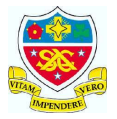 Economics Department Saint Ambrose College A Level Economics Year 12(AQA) Knowledge Organiser 